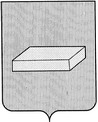 ГОРОДСКАЯ ДУМА  ГОРОДСКОГО  ОКРУГА  ШУЯР Е Ш Е Н И Еот 27 сентября 2012 года				№ 142Об утверждении Правил благоустройства и обеспечения чистоты и порядка на территории городского округа ШуяНа основании статьи 16 Федерального Закона Российской Федерации от 06.10.2003г. 3 131-ФЗ «Об общих принципах организации местного самоуправления в Российской Федерации», в соответствии со статьей 1 и 46 Устава городского округа Шуя, заслушав и обсудив информацию председателя постоянного комитета по законности и местному самоуправлению Корзенева Е.Б., городская Дума РЕШИЛА:1. Утвердить Правила благоустройства и обеспечения чистоты и порядка на территории городского округа Шуя. (Приложение № 1)2. Признать утратившим силу решение городской Думы от 27.07.2007 № 86 «Об утверждении Правил «Об обеспечении чистоты и порядка на территории городского округа Шуя, а также решения городской Думы о внесении изменений в вышеназванные Правила: № 168 от 28.11.2007г., № 167 от 29.09.2011г.3. Настоящее Решение вступает в силу после официального опубликования.ГЛАВА ГОРОДСКОГО ОКРУГА ШУЯ		                         Т.Ю. АЛЕКСЕЕВА____________ 2012г.